                                                                      Приложение к постановлению                                                                           Главы МО г. Ершов                                                                от 09 марта 2021 года № 2                                                                           Приложение к постановлениюадминистрации Ершовского МР                                                                                от «___»   _____ 2021 г.  № ___ Схема теплоснабжения муниципального образования         г. Ершов Ершовского муниципального района Саратовской областиОГЛАВЛЕНИЕПаспорт схемы  теплоснабженияВведение.Общие положенияПроект схемы теплоснабжения МО г. Ершов Ершовского района Саратовской области разработан на период до 2030 года (далее - Схема). Разработка и реализация схемы теплоснабжения осуществляется согласно:- Федеральному закону от 27 июля 2010 г. № 190-ФЗ «О теплоснабжении» (Статья 23.Организация развития систем теплоснабжения поселений, городских округов), регулирующему всю систему взаимоотношений в теплоснабжении и направленный на обеспечение устойчивого и надёжного снабжения тепловой энергией потребителей;- Постановлению Правительства РФ от 22 Февраля 2012 г. № 154 «О требованиях к схемам теплоснабжения, порядку их разработки и утверждения».Основанием для разработки Схемы являются:-   Генеральный план  МО г. Ершов Ершовского района Саратовской области;- Материалы теплоснабжающих предприятий города (документация по источникам тепла, данные технологического и коммерческого учета потребления топлива, отпуска и потребления тепловой энергии, теплоносителя, конструктивные данные по сетям,  эксплуатационная документация, документы по финансовой и хозяйственной деятельности, статистическая отчетность).Раздел 1.Показатели перспективного спроса на тепловую энергию (мощность) и теплоноситель в установленных границах территории МО г. Ершов Ершовского муниципального района Саратовской областиСуществующее состояние. Источники тепловой энергииТеплоснабжение жилой и общественной застройки на территории МО г. Ершов Ершовского муниципального района Саратовской области осуществляется по смешанной схеме. Индивидуальная жилая застройка и большая часть многоквартирного жилого фонда, общественных и коммунально-бытовых потребителей оборудованы автономными газовыми теплогенераторами. Для горячего водоснабжения указанных потребителей используются проточные газовые водонагреватели, двухконтурные отопительные котлы и электрические водонагреватели.1.1.1.Централизованное теплоснабжение Часть многоквартирного жилого фонда, объект социальной сферы МДОУ «Детский сад №34 «Василек-1» г.Ершова Саратовской области» подключены к централизованной системе теплоснабжения, которая состоит из котельной и тепловых сетей. Эксплуатацию котельных и тепловых сетей на территории МО г. Ершов Ершовского муниципального района Саратовской области осуществляет Приволжская дирекция по тепловодоснабжению - структурное подразделение центральной дирекции по тепловодоснабжению филиала ОАО «РЖД».         Размещение котельных и магистральных тепловых сетей представлено в графической части Приложения.Основным видом топлива на котельных является газ.        Среднегодовая выработка тепла котельными составляет ориентировочно   34929 Гкал/год. Таблица № 1.1.1.1. Характеристика котельного оборудования котельной (г.Ершов, ул.Стадионная, д.58)Таблица № 1.1.1.2. Характеристика котельного оборудования котельной (г.Ершов, ул.Школьная, 13)Примечание:  *) – Расчёт: установленная (проектная) мощность минус ограничения по мощности, на основании обоснованных требований НТД (указывается доказательный документ и его реквизиты).1.1.1.1. Зоны действия котельных, обслуживаемых Приволжской дирекцией по тепловодоснабжению - структурное подразделение центральной дирекции по тепловодоснабжению филиала ОАО «РЖД».1.1.2. Индивидуальные источники тепловой энергииг. Ершов  полностью газифицирован. В большинстве многоквартирных и во всех индивидуальных жилых домах для отопления и горячего водоснабжения используются квартирные источники тепловой энергии. Индивидуальное отопление осуществляется от теплоснабжающих устройств без потерь при передаче, так как нет внешних систем транспортировки тепла. Поэтому потребление тепла при теплоснабжении от индивидуальных установок принимается равным его производству.Таблица№1.1.2.1. Характеристика индивидуальных теплогенерирующих установок1.2. Тепловые сети, сооружения на нихТаблица № 1.2.1. Информация о тепловых сетях г. Ершова              Тепловые сети в основном находятся над землей, изоляция в удовлетворительном состоянии.Раздел 2. Существующие и перспективные балансы тепловой мощности источников тепловой энергии и тепловой нагрузки потребителей.2.1.Радиус эффективного теплоснабжения.Среди основных мероприятий по энергосбережению в системах теплоснабжения можно выделить оптимизацию систем теплоснабжения в городах с учетом применения эффективного радиуса теплоснабжения. Передача тепловой энергии на большие расстояния является экономически неэффективной.Радиус эффективного теплоснабжения позволяет определить условия, при которых подключение новых или увеличивающих тепловую нагрузку теплопотребляющих установок к системе теплоснабжения нецелесообразно вследствие увеличения совокупных расходов в указанной системе на единицу тепловой мощности, определяемой для зоны действия каждого источника тепловой энергии.Радиус эффективного теплоснабжения – максимальное расстояние от теплопотребляющей установки до ближайшего источника тепловой энергии в системе теплоснабжения, при превышении которого подключение теплопотребляющей установки к данной системе теплоснабжения нецелесообразно по причине увеличения совокупных расходов в системе теплоснабжения. На перспективу радиусом эффективного теплоснабжения в МО                   г. Ершов принят существующий радиус теплоснабжения.Теплоснабжение перспективных объектов, которые планируется разместить вне зоны действия существующих котельных, предлагается осуществить от индивидуальных источников. В связи с чем, новое строительство котельных не планируется.В МО г. Ершов:-  предусмотрены меры по выводу из эксплуатации, консервации и демонтажу избыточных источников тепловой энергии, а также источников тепловой энергии, выработавших нормативный срок службы;- не предусмотрены меры по переоборудованию котельных в источники комбинированной выработки электрической и тепловой энергии;- не предусмотрены меры по переводу котельных, размещенных в существующих и расширяемых зонах действия источников комбинированной выработки тепловой и электрической энергии в «пиковый» режим;- не предусмотрено изменение схемы теплоснабжения, решения о загрузке источников тепловой энергии, распределении (перераспределении) тепловой нагрузки потребителей тепловой энергии в каждой зоне действия системы теплоснабжения между источниками тепловой энергии, поставляющими тепловую энергию в данной системе теплоснабжения.                 2.2. Существующие зоны действия систем теплоснабжения, источников тепловой энергии.Существующие зоны действия систем теплоснабжения, источников тепловой энергии см. графическую часть рис.1, 2.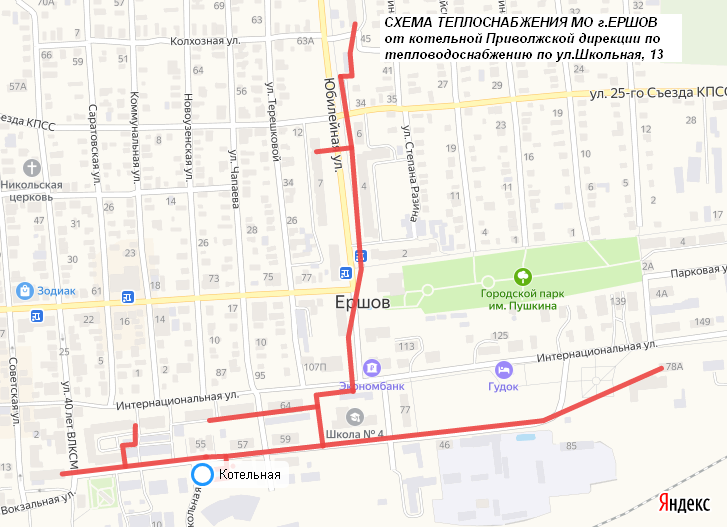 Рис. 1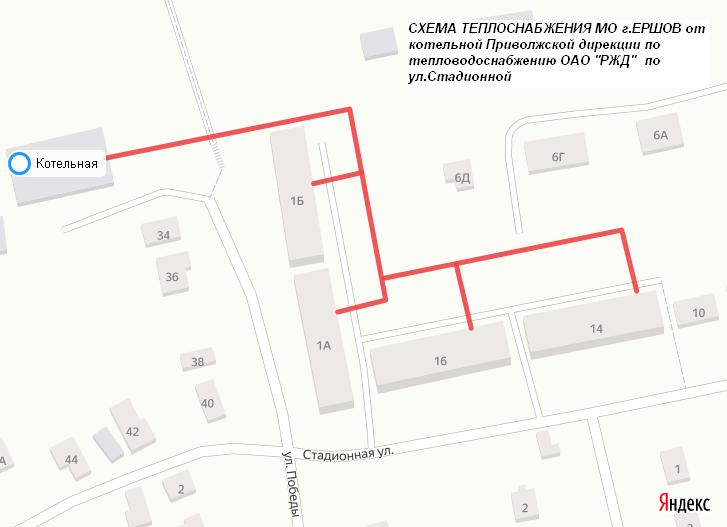 Рис. 22.3.Перспективные и существующие  балансы тепловой мощности и тепловой нагрузки Таблица № 2.3. 1.Существующие и перспективные балансы тепловой мощности и тепловой нагрузки для Котельной (ул. Стадионная, 58)Таблица № 2.3.2. Существующие и перспективные балансы тепловой мощности и тепловой нагрузки для Котельной (ул. Школьная, 13)2.4. Цены (тарифы) в сфере теплоснабженияТаблица № 2.4.1. Динамика утвержденных цен (тарифов) для населения за потребляемые услуги по отоплению и горячему водоснабжению2.4.2. Структура цен (тарифов) в сфере теплоснабжения.Тариф для потребителей в случае отсутствия дифференциации тарифов по схеме подключения устанавливается без учета суммы налога на добавленную стоимость, которую ресурсоснабжающая организация исчисляет сверх установленного настоящим постановлением тарифа и отражает отдельно в соответствующем счете-фактуре при реализации товаров (работ, услуг) в соответствии с требованиями главы 21 Налогового кодекса Российской Федерации.В случае перехода ресурсоснабжающей организации на упрощенную систему налогообложения тариф на тепловую энергию (мощность), поставляемую потребителям, пересчитывается в соответствии с требованиями главы 26.2 Налогового кодекса Российской Федерации с соблюдением предельных уровней тарифов на тепловую энергию (мощность), действующих в текущем периоде регулирования.При установлении одноставочных тарифов на тепловую энергию при теплоносителе вода в период с 1 января 2018 года по 30 июня 2018 года учтены:- топливная составляющая – 863,40 руб./Гкал.При установлении одноставочных тарифов на тепловую энергию при теплоносителе вода в период с 1 июля 2018 года по 31 декабря 2018 года учтены:- топливная составляющая – 888,38 руб./Гкал.При установлении одноставочных тарифов на тепловую энергию при теплоносителе вода в период с 1 января 2019 года по 30 июня 2019 года учтены:- топливная составляющая –  888,38 руб./Гкал.При установлении одноставочных тарифов на тепловую энергию при теплоносителе вода в период с 1 июля 2019 года по 31 декабря 2019 года учтены:- топливная составляющая – 899,01 руб./Гкал.При установлении одноставочных тарифов на тепловую энергию при теплоносителе вода в период с 1 января 2020 года по 30 июня 2020 года учтены:- топливная составляющая – 899,01 руб./Гкал.При установлении одноставочных тарифов на тепловую энергию при теплоносителе вода в период с 1 июля 2020 года по 31 декабря 2020 года учтены:- топливная составляющая – 922,11 руб./Гкал;ка утвержденных цен (ой 2.5. Существующие технические ограничения на использование установленной тепловой мощности        В г. Ершове отсутствуют технические ограничения на использование установленной тепловой мощности котельных.Раздел 3.Существующие и перспективные балансы теплоносителя.       Расчет  перспективных  балансов  производительности  водоподготовительных установок  выполнен  в  соответствии  с  Методическими  указаниями  по  составлению энергетической  характеристики  для  систем  транспорта  тепловой  энергии  по утвержденными приказом Минэнерго России от 30 июня 2003 г. №278 и Инструкцией по организации в Минэнерго России работы по расчету и обоснованию нормативов технологических  потерь  при  передаче  тепловой  энергии,  утвержденной  приказом Минэнерго России от 30 декабря 2008 года № 325. Согласно СНиП 41-02-2003, для открытых и закрытых систем теплоснабжения должна  предусматриваться  дополнительно  аварийная  подпитка  химически  не обработанной и недеаэрированной водой, расход которой принимается в количестве 2% объема воды в трубопроводах тепловых сетей и присоединенных к ним системах отопления, вентиляции и в системах горячего водоснабжения для открытых систем теплоснабжения. При наличии нескольких отдельных тепловых сетей, отходящих от коллектора  теплоисточника,  аварийную  подпитку  допускается  определять  только для  одной  наибольшей  по  объему  тепловой  сети.  Для  открытых  систем теплоснабжения  аварийная  подпитка  должна  обеспечиваться  только  из  систем хозяйственно-питьевого  водоснабжения.  Так  как  аварийная  подпитка осуществляется  химически  не  обработанной  и  недеаэрированной  водой,  в расчетную производительность водоподготовительных установок она не входит.     В  качестве  системы  водоподготовки  предлагается  использовать  химический метод обработки воды (впрыск реагента в линию подпитки тепловой сети).Таблица 3.1. Котельно-вспомогательное оборудование (химводоподготовка, подогреватели)
3.1. Зависимость температуры теплоносителя от среднесуточной температуры наружного воздуха на котельных Приволжской дирекции по тепловодоснабжению - структурное подразделение центральной дирекции по тепловодоснабжению филиала ОАО «РЖД».В соответствии со СНиП 41-02-2003 регулирование отпуска теплоты от источников тепловой энергии предусматривается по нагрузке отопления или по совмещенной нагрузке отопления и горячего водоснабжения согласно графику изменения температуры воды в зависимости от температуры наружного воздуха. Эксплуатация котельных осуществляется исходя из внутреннего расчетного температурного графика 95/70°С. Таблица №3.1.1. График зависимости температуры теплоносителя от среднесуточной температуры наружного воздуха для котельных (температурный график 95 – 70 0С)Раздел 4. Предложения по новому строительству, реконструкции и техническому перевооружению источников тепловой энергии.4.1.Предложения по новому строительству источников тепловой энергии, обеспечивающие перспективную тепловую нагрузку на вновь осваиваемых территориях поселения.Учитывая, что Генеральным планом МО г.Ершов Ершовского района Саратовской области не предусмотрено изменение схемы теплоснабжения города в радиусе действия существующих котельных, теплоснабжение перспективных объектов, которые планируется разместить вне зоны действия существующих котельных, предлагается осуществить от автономных источников. Поэтому новое строительство котельных не планируется.4.2. Предложения по реконструкции источников тепловой энергии, обеспечивающие перспективную тепловую нагрузку в существующих и расширяемых зонах действия источников тепловой энергии.В соответствии с Генеральным планом МО г. Ершов Ершовского района Саратовской области предложения по реконструкции источников тепловой энергии, обеспечивающие перспективную тепловую нагрузку в существующих и расширяемых зонах действия источников тепловой энергии отсутствуют.4.3.Предложения по техническому перевооружению источников тепловой энергии с целью повышения эффективности работы систем теплоснабжения. Техническое перевооружение источников тепловой энергии с целью повышения эффективности работы систем теплоснабжения не предусмотрено.4.4. Меры по выводу из эксплуатации, консервации и демонтажу избыточных источников тепловой энергии, а также выработавших нормативный срок службы либо в случаях, когда продление срока службы технически невозможно или экономически нецелесообразно.Меры по выводу из эксплуатации, консервации и демонтажу избыточных источников тепловой энергии, а также выработавших нормативный срок службы либо в случаях, когда продление срока службы технически невозможно или экономически нецелесообразно, не предусмотрены.4.5.Меры по переоборудованию котельных в источники комбинированной выработки электрической и тепловой энергии.В соответствии с Генеральным планом МО г.Ершов Ершовского района Саратовской области меры по переоборудованию котельных в источники комбинированной выработки электрической и тепловой энергии не предусмотрены.4.6. Меры по переводу котельных, размещенных в существующих и расширяемых зонах действия источников комбинированной выработки тепловой и электрической энергии в «пиковый» режим.Меры по переводу котельных, размещенных в существующих и расширяемых зонах действия источников комбинированной выработки тепловой и электрической энергии в «пиковый» режим  не предусмотрены.4.7.Решения о загрузке источников тепловой энергии, распределении (перераспределении) тепловой нагрузки потребителей тепловой энергии в каждой зоне действия системы теплоснабжения между источниками тепловой энергии, поставляющими тепловую энергию в данной системе теплоснабжения.Решения о загрузке источников тепловой энергии, распределении (перераспределении) тепловой нагрузки потребителей тепловой энергии в каждой зоне действия системы теплоснабжения между источниками тепловой энергии, поставляющими тепловую энергию в данной системе теплоснабжения, не предусмотрены.4.8.Оптимальный температурный график отпуска тепловой энергии для каждого источника тепловой энергии или группы источников в системе теплоснабжения.ГРАФИКзависимости температуры теплоносителя от среднесуточной температуры наружного воздуха, для всех котельных: (температурный график 95 – 70 0С)Раздел 5. Предложения по новому строительству и реконструкции  тепловых сетей.5.1. Предложения по новому строительству и реконструкции тепловых сетей, обеспечивающих перераспределение тепловой нагрузки из зон с дефицитом располагаемой тепловой мощности источников тепловой энергии в зоны  с резервом располагаемой тепловой мощности источников тепловой энергии (использование существующих резервов).Строительство и реконструкция тепловых сетей, обеспечивающих перераспределение тепловой нагрузки из зон с дефицитом располагаемой тепловой мощности источников тепловой энергии в зоны  с резервом располагаемой тепловой мощности источников тепловой энергии (использование существующих резервов) не планируется.5.2. Предложения по новому строительству тепловых сетей для обеспечения перспективных приростов тепловой нагрузки во вновь осваиваемых районах поселения под жилищную, комплексную или производственную застройку.Строительство тепловых сетей для обеспечения перспективных приростов тепловой нагрузки во вновь осваиваемых районах поселения под жилищную, комплексную или производственную застройку не планируется.5.3. Предложения по новому строительству и реконструкции тепловых сетей, обеспечивающие условия, при наличии которых существует возможность поставок тепловой энергии потребителям от различных источников тепловой энергии при сохранении надежности теплоснабжения.Реконструкция тепловых сетей, обеспечивающая условия, при наличии которых существует возможность поставок тепловой энергии потребителям от различных источников тепловой энергии при сохранении надежности теплоснабжения не предусмотрена.5.4. Предложения по новому строительству или реконструкции тепловых сетей для повышения эффективности функционирования системы теплоснабжения, в том числе за счет перевода котельных в «пиковый» режим или ликвидации котельных по основаниям.Новое строительство и реконструкции тепловых сетей для повышения эффективности функционирования системы теплоснабжения не планируются. 5.5. Предложения по новому строительству и реконструкции тепловых сетей для обеспечения нормативной надежности безопасности теплоснабжения.Строительство и реконструкция тепловых сетей для обеспечения нормативной надежности безопасности теплоснабжения не планируется.Раздел 6. Существующие и перспективные топливные балансы.Перспективные топливные балансы для каждого источника тепловой энергии, расположенного в границах поселения по видам основного, резервного и аварийного топлива на каждом этапе планируемого периода.Существующие и перспективные топливные балансы для каждого источника тепловой энергии, расположенного в границах поселения по видам основного, резервного и аварийного топлива.Таблица № 6.1. Существующие и перспективные топливные балансы для каждого источника тепловой энергии, расположенного в границах поселения для Котельной (г. Ершов, ул. Школьная, 13)Таблица № 6.2. Существующие и перспективные топливные балансы для каждого источника тепловой энергии, расположенного в границах поселения для Котельной (г. Ершов, ул. Стадионная, 58)Раздел 7. Инвестиции в новое строительство, реконструкцию и техническое перевооружение.7.1 Предложения по величине необходимых инвестиций в новое строительство, реконструкцию и техническое перевооружение источников тепловой энергии, тепловых сетей и тепловых пунктов первоначально планируются на период, соответствующий Генеральному плану МО г. Ершов Ершовского района Саратовской области, т.е. на период до 2025 года и подлежат ежегодной корректировке на каждом этапе планируемого периода. 7.2 Предложения по величине необходимых инвестиций в реконструкцию и техническое перевооружение источников тепловой энергии, тепловых сетей и тепловых пунктов в 2021-2025 гг.Таблица № 7.1. Предложения по величине необходимых инвестиций на перевод потребителей жилого фонда на индивидуальные источники тепловой энергии в 2021-2025 гг.Примечание: Объем средств будет уточняться после доведения лимитов бюджетных обязательств из бюджетов всех уровней  на очередной финансовый год и плановый период.Раздел 8. Решение об определении единой теплоснабжающей организации.Эксплуатацию котельных и тепловых сетей на территории МО г. Ершов Саратовской области  осуществляет Приволжская дирекция по тепловодоснабжению - структурное подразделение центральной дирекции по тепловодоснабжению филиала ОАО «РЖД». В настоящее время Приволжская дирекция по тепловодоснабжению - структурное подразделение центральной дирекции по тепловодоснабжению филиала ОАО «РЖД» отвечает всем требованиям критериев по определению единой теплоснабжающей организации, а именно:1.	Владение на праве аренды  источниками тепловой энергии с наибольшей совокупной установленной тепловой мощностью в границах зоны деятельности единой теплоснабжающей организации и тепловыми сетями, к которым непосредственно подключены  источники тепловой энергии с наибольшей совокупной установленной тепловой мощностью.На балансе предприятия находятся 100% тепловых мощностей источников тепла.2.	Статус единой теплоснабжающей организации присваивается организации, способной в лучшей мере обеспечить надежность теплоснабжения в совокупной системе теплоснабжения.Способность обеспечить надежность теплоснабжения определяется наличием у предприятия технических возможностей и квалифицированного персонала по наладке, мониторингу, диспетчеризации, переключениям и оперативному управлению гидравлическими режимами.3.	Приволжская дирекция по тепловодоснабжению - структурное подразделение центральной дирекции по тепловодоснабжению филиала ОАО «РЖД» согласно критериям по определению единой теплоснабжающей организации при осуществлении своей деятельности фактически уже исполняет обязанности единой теплоснабжающей организации, а именно:а) заключает и надлежаще исполняет договоры теплоснабжения со всеми обратившимися к ней потребителями тепловой энергии в своей зоне деятельности;в)  осуществляет контроль режимов потребления тепловой энергии в зоне своей деятельности;г) будет осуществлять мониторинг реализации схемы теплоснабжения  и подавать в уполномоченный орган, утвердивший схему теплоснабжения, отчеты о реализации, включая предложения по актуализации схемы теплоснабжения.Таким образом, на основании критериев определения  единой теплоснабжающей организации, определить единую теплоснабжающую организацию г. Ершова Саратовской области   Приволжская дирекция по тепловодоснабжению - структурное подразделение центральной дирекции по тепловодоснабжению филиала ОАО «РЖД».Раздел 9. Решения по бесхозяйным тепловым сетямСтатьей 15, пункт 6. Федерального закона от 27 июля 2010 года № 190-ФЗ предусмотрено, что «в случае выявления бесхозяйных тепловых сетей (тепловых сетей, не имеющих эксплуатирующей организации) орган местного самоуправления поселения или городского округа до признания права собственности на указанные бесхозяйные тепловые сети в течение тридцати дней с даты их выявления обязан определить теплосетевую организацию, тепловые сети которой непосредственно соединены с указанными бесхозяйными тепловыми сетями, или единую теплоснабжающую организацию в системе теплоснабжения, в которую входят указанные бесхозяйные тепловые сети и которая осуществляет содержание и обслуживание указанных бесхозяйных тепловых сетей. Орган регулирования обязан включить затраты на содержание и обслуживание бесхозяйных тепловых сетей в тарифы соответствующей организации на следующий период регулирования».Бесхозяйных сетей на территории г. Ершова не выявлено.Приложение 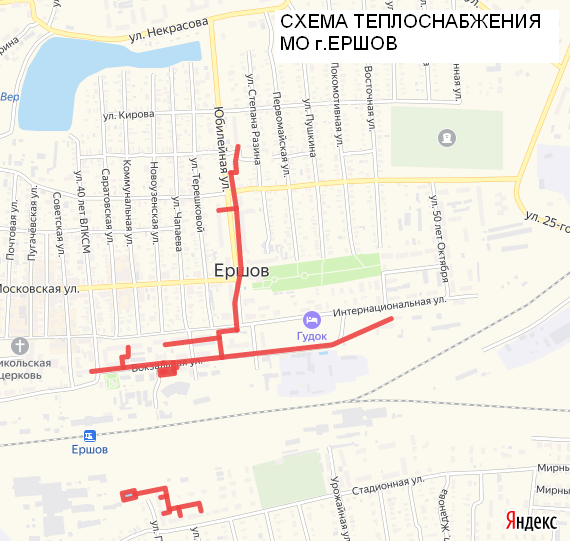 Паспорт схемы теплоснабжения2Введение.4Раздел 1. Показатели перспективного спроса на тепловую энергию (мощность) и теплоноситель в установленных границах территории поселения4Раздел 2. Существующие и перспективные балансы располагаемой тепловой мощности источников тепловой энергии и тепловой нагрузки потребителей8Раздел 3. Существующие и перспективные балансы теплоносителя12Раздел 4. Предложения по строительству, реконструкции и техническому перевооружению источников тепловой энергии 14Раздел 5. Предложения по строительству и реконструкции тепловых сетей17Раздел 6. Существующие и перспективные топливные балансы18Раздел 7. Инвестиции в строительство, реконструкцию и техническое перевооружение22Раздел 8. Решение об определении единой теплоснабжающей организации (организаций)24Раздел 9. Решения по бесхозяйным тепловым сетям25Приложение.26Наименование: Схема теплоснабжения МО г. Ершов Ершовского муниципального района Саратовской областиОснования дляразработки Схемы: - Федеральный закон от 27 июля . № 190-ФЗ «О теплоснабжении» (Статья 23.Организация развития систем теплоснабжения поселений, городских округов), регулирующий всю систему взаимоотношений в теплоснабжении и направленный на обеспечение устойчивого и надёжного снабжения тепловой энергией потребителей;- Постановление Правительства РФ от 22 Февраля . № 154 «О требованиях к схемам теплоснабжения, порядку их разработки и утверждения».Заказчик СхемыАдминистрация Ершовского муниципального района Саратовской областиОсновные разработчики Схемы:Администрация Ершовского муниципального района Саратовской области Исполнители:Администрация Ершовского муниципального района Саратовской области, Приволжская дирекция по тепловодоснабжению - структурное подразделение центральной дирекции по тепловодоснабжению филиала ОАО «РЖД»Цель формирования схемы:      Схема теплоснабжения является основным предпроектным документом по развитию системы теплоснабжения в поселении.     В схеме теплоснабжении:- осуществлен анализ существующего положения и состояния системы  теплоснабжения;- дано технико-экономическое обоснование принимаемых решений по реконструкции, замене или модернизации  основного оборудования для котельных, трасс тепловых сетей;- дается обоснование необходимости сооружения новых или расширение существующих источников тепла для покрытия имеющегося дефицита мощности или в случае снижения тепловых нагрузок в рассматриваемый  срок  - порядок принятия решений и принимаемых мер и необходимых мероприятий. Срок реализации Схемы:  с 2021 г. по 2030 г.Объемы финансирования:Объем инвестиций первоначально планируется на период до 2025 года. Объем финансирования составляет 20805,0 тыс. руб.ПоказательНомер котлаНомер котлаНомер котлаНомер котлаНомер котлаНомер котлаВсего по котельнойПоказатель123456…Всего по котельной1.   Установленная мощность (проектная), Гкал/час4,544,542,6211,72.   Располагаемая* мощность, Гкал/час4,544,542,6211,73.  Паспортный к.п.д. 929292924.  Паспортный удельный расход топлива на выработку, кг у.т./Гкал15915915988005   Фактический к.п.д.929294,2926.  Год ввода в эксплуатацию, год2004200420157.  Срок службы, лет1010108.  Год  проведения последних наладочных работ2019201820199.     Вид проектного топлива газгазгаз9.1.  Низшая теплота сгорания  проектного топлива, ккал/кг81508150815010.   Используемое топливо (указывается  вид топлива)газгазгаз10.1.Низшая теплота сгорания топлива, ккал/кг81508150815011.   Наличие экономайзеров (есть или нет)нетнетнет12.   Наличие воздухоподогре- вателей (есть или нет)нетнетнет13.   Наличие пароперегрева-телей (есть или нет)нетнетнет14.   Наличие автоматики (есть или нет)естьестьесть15. Наличие химводоподго- товки (есть или нет), т/честьестьестьПоказательНомер котлаНомер котлаНомер котлаНомер котлаНомер котлаНомер котлаВсего по котельнойПоказатель123456…Всего по котельной1.   Установленная мощность (проектная), Гкал/час6,506,506,5019,512.   Располагаемая* мощность, Гкал/час6,506,506,5019,513.  Паспортный к.п.д. 949494944.  Паспортный удельный расход топлива на выработку, кг у.т./Гкал15915915988005   Фактический к.п.д.949494946.  Год ввода в эксплуатацию, год1993199319937.  Срок службы, лет1515158.  Год  проведения последних наладочных работ2019201920189.     Вид проектного топлива газгазгаз9.1.  Низшая теплота сгорания  проектного топлива, ккал/кг81508150815010.   Используемое топливо (указывается  вид топлива)газгазгаз10.1.Низшая теплота сгорания топлива, ккал/кг81508150815011.   Наличие экономайзеров (есть или нет)нетнетнет12.   Наличие воздухоподогре- вателей (есть или нет)нетнетнет13.   Наличие пароперегрева-телей (есть или нет)нетнетнет14.   Наличие автоматики (есть или нет)естьестьесть15. Наличие химводоподго- товки (есть или нет), т/честьестьестьНаименование котельнойАдрес потребителя теплоэнергииНаименование котельнойАдрес потребителя теплоэнергииКотельная                   (ул. Школьная,13)Жилой фонд- ул. Юбилейная, д. 2, 3, 4, 5, 6, 7, 8,- ул. Интернациональная,  д.48/54, 60, 62, 64, 107, 111,- ул. Парковая, д.4А,  - ул. Вокзальная, д.55, 59, 77,- ул. Школьная, д.11, 13 А,- ул. Советская, 2/2 МДОУ«Детский сад №34 «Василек-1» г.Ершова Саратовской области», ул.Интернациональная, д. 82 Котельная                   (ул. Школьная,13)Жилой фонд- ул. Юбилейная, д. 2, 3, 4, 5, 6, 7, 8,- ул. Интернациональная,  д.48/54, 60, 62, 64, 107, 111,- ул. Парковая, д.4А,  - ул. Вокзальная, д.55, 59, 77,- ул. Школьная, д.11, 13 А,- ул. Советская, 2/2 МДОУ«Детский сад №34 «Василек-1» г.Ершова Саратовской области», ул.Интернациональная, д. 82 Котельная                   (ул. Школьная,13)Жилой фонд- ул. Юбилейная, д. 2, 3, 4, 5, 6, 7, 8,- ул. Интернациональная,  д.48/54, 60, 62, 64, 107, 111,- ул. Парковая, д.4А,  - ул. Вокзальная, д.55, 59, 77,- ул. Школьная, д.11, 13 А,- ул. Советская, 2/2 МДОУ«Детский сад №34 «Василек-1» г.Ершова Саратовской области», ул.Интернациональная, д. 82 Котельная                   (ул. Школьная,13)Жилой фонд- ул. Юбилейная, д. 2, 3, 4, 5, 6, 7, 8,- ул. Интернациональная,  д.48/54, 60, 62, 64, 107, 111,- ул. Парковая, д.4А,  - ул. Вокзальная, д.55, 59, 77,- ул. Школьная, д.11, 13 А,- ул. Советская, 2/2 МДОУ«Детский сад №34 «Василек-1» г.Ершова Саратовской области», ул.Интернациональная, д. 82 Котельная                   (ул. Школьная,13)Жилой фонд- ул. Юбилейная, д. 2, 3, 4, 5, 6, 7, 8,- ул. Интернациональная,  д.48/54, 60, 62, 64, 107, 111,- ул. Парковая, д.4А,  - ул. Вокзальная, д.55, 59, 77,- ул. Школьная, д.11, 13 А,- ул. Советская, 2/2 МДОУ«Детский сад №34 «Василек-1» г.Ершова Саратовской области», ул.Интернациональная, д. 82 Котельная                   (ул. Школьная,13)Жилой фонд- ул. Юбилейная, д. 2, 3, 4, 5, 6, 7, 8,- ул. Интернациональная,  д.48/54, 60, 62, 64, 107, 111,- ул. Парковая, д.4А,  - ул. Вокзальная, д.55, 59, 77,- ул. Школьная, д.11, 13 А,- ул. Советская, 2/2 МДОУ«Детский сад №34 «Василек-1» г.Ершова Саратовской области», ул.Интернациональная, д. 82 Котельная                   (ул. Школьная,13)Жилой фонд- ул. Юбилейная, д. 2, 3, 4, 5, 6, 7, 8,- ул. Интернациональная,  д.48/54, 60, 62, 64, 107, 111,- ул. Парковая, д.4А,  - ул. Вокзальная, д.55, 59, 77,- ул. Школьная, д.11, 13 А,- ул. Советская, 2/2 МДОУ«Детский сад №34 «Василек-1» г.Ершова Саратовской области», ул.Интернациональная, д. 82 Котельная                   (ул. Стадионная, 58)- ул. Победа, д.1 А, 1 Б,- ул.Стадионная, д.14, 16, 58АКотельная                   (ул. Стадионная, 58)- ул. Победа, д.1 А, 1 Б,- ул.Стадионная, д.14, 16, 58АВид топливаСредний КПД теплогенерирующих установокТеплотворная способность топливаГаз сетевой, тыс. куб. м.0,908,08Наименование котельнойАдресДиаметры трубопроводов, ммПротяжен-ность сетей по участкам, мСостояние трубопро-водов и изоляции, износТип прокладкиНаименование котельнойАдресДиаметры трубопроводов, ммПротяжен-ность сетей по участкам, мСостояние трубопро-водов и изоляции, износ(надземная,подземная)Котельная                   (ул. Школьная, 13)(ул. Школьная, 13)5012070%надземнаяКотельная                   (ул. Школьная, 13)(ул. Школьная, 13)7662070%надземнаяКотельная                   (ул. Школьная, 13)(ул. Школьная, 13)108126070%надземнаяКотельная                   (ул. Школьная, 13)(ул. Школьная, 13)159176070%надземнаяКотельная                   (ул. Школьная, 13)(ул. Школьная, 13)219150470%надземнаяКотельная                   (ул. Школьная, 13)(ул. Школьная, 13)325106070%надземнаяКотельная                   (ул. Школьная, 13)(ул. Школьная, 13)15994070%подземнаяКотельная                   (ул. Стадионная, 58)(ул. Стадионная, 58)50854,670%надземнаяКотельная                   (ул. Стадионная, 58)(ул. Стадионная, 58)1001060,270%надземнаяСистема теплоснабженияГод вводаУстановленная мощность, Гкал/ч.Располагаемая мощность,Гкал/ч.Располагаемая мощность,Гкал/ч.Располагаемая мощность,Гкал/ч.Располагаемая мощность,Гкал/ч.Располагаемая мощность,Гкал/ч.Располагаемая мощность,Гкал/ч.Система теплоснабженияГод вводаУстановленная мощность, Гкал/ч.202020212022202320242025-2030Котельная (г. Ершов ул. Стадионная, 58)200411,711,711,711,711,711,711,7Котельная (г. Ершов ул. Школьная, 13)199319,5119,5119,5119,5119,5119,5119,51№ п/пНаименование показателяБазовый(факт.)с 01.01.19 по 31.12.19На регулируемый период(плановый)с 01.01.19 по31.12.191.Количество выработанной тепловой энергии котлами, Гкал10300103002.Собственные нужды котлов и котельной, Гкал1561563.Отпуск тепла с коллекторов котельной, Гкал/час (п.1-п.2.) 10144101444.Покупка тепловой энергии, Гкал--5.Отпуск  в тепловую сеть (п.3+п.4)10144101446.Потери в тепловых сетях, принадлежащих ЭСО9289287.Полезный отпуск тепловой энергии всего, Гкал (п.5-п.6) =(п.7.1+п.7.2), в том числе:921692167.1.Для реализации сторонним потребителям (абонентам ЭСО), Гкал, в том числе:224722477.1.1.Бюджетным потребителям, Гкал007.1.2.Прочим потребителям, Гкал, в том числе:007.1.2.1.Населению, Гкал224722477.2.Для собственного потребления, Гкал69696969№ п/пНаименование показателяБазовый(факт.)с 01.01.19 по 31.12.19На регулируемый период(плановый)с 01.01.19 по31.12.191.Количество выработанной тепловой энергии котлами, Гкал24629246292.Собственные нужды котлов и котельной, Гкал4694693.Отпуск тепла с коллекторов котельной, Гкал/час (п.1-п.2.) 24160241604.Покупка тепловой энергии, Гкал--5.Отпуск  в тепловую сеть (п.3+п.4)24160241606.Потери в тепловых сетях, принадлежащих ЭСО44447.Полезный отпуск тепловой энергии всего, Гкал (п.5-п.6) =(п.7.1+п.7.2),в том числе:24116241167.1.Для реализации сторонним потребителям (абонентам ЭСО), Гкалв том числе:6506507.1.1.Бюджетным потребителям, Гкал1231237.1.2.Прочим потребителям, Гкалв том числе:1671677.1.2.1.Населению, Гкал3603607.2.Для собственного потребления, Гкал1985919859ПоказателиЕд. изм.2018201820192019-20202020Централизованное отоплениеЦентрализованное отоплениеЦентрализованное отоплениеЦентрализованное отоплениеЦентрализованное отоплениеЦентрализованное отоплениеЦентрализованное отоплениеТарифЗа 1 Гкал.1673,331723,531752,741787,841798,74Решение о принятом тарифе №, датапостановл. КГРТ СО№50/3 от 30.11.2018 г.постановл. КГРТ СО№50/3 от 30.11.2018 г.постановл. КГРТ СО№50/3 от 30.11.2018 г.постановл. КГРТ СО№50/3 от 30.11.2018 г.постановл. КГРТ СО№50/3 от 30.11.2018 г.Сроки действиятарифа01.01.2018-30.06.201801.07.2018-31.12.201801.01.2019-30.06.201901.07.2019-30.06.202001.07.2020-31.12.2020Наименование оборудованияТипЗаводизготовительГод установкиКол-во,шт.Наименование оборудованияТипЗаводизготовительГод установкиКол-во,шт.Произво-дитель-ность м3/чПроизво-дитель-ность м3/чПроизво-дитель-ность м3/чКотельная ул.Стадионная, 58Котельная ул.Стадионная, 58Котельная ул.Стадионная, 58Котельная ул.Стадионная, 58Котельная ул.Стадионная, 58Котельная ул.Стадионная, 58Котельная ул.Стадионная, 58Котельная ул.Стадионная, 58ВПУCF -55APFJ YDH200416.06.06.0ТеплообменникМ15-BFG8Alfa Laval2004223.4 МВт3.4 МВтТеплообменникМ10-BFGAlfa Laval2004220,368 МВт0,368 МВтТеплообменникМ3-FGAlfa Laval2004220,25 МВт0,25 МВтКотельная ул.Школьная, 13Котельная ул.Школьная, 13Котельная ул.Школьная, 13Котельная ул.Школьная, 13Котельная ул.Школьная, 13Котельная ул.Школьная, 13Котельная ул.Школьная, 13Котельная ул.Школьная, 13ФИПа 3000катионитовый19963310,010,0Температура наружного воздухаТемпература воды в подающем трубопроводеТемпература воды в обратном трубопроводеТнв 0СТп0СТо0С863537635366352563514635136252259481574606354-16354-26354-36354-46354-56453-66453-76453-86453-96453-106554-116554-126655-136655-146655-156757-167059-177263-187464-197464-207464-217564-227564-237666-247767-257767-267767-278070Температура наружного воздуха,Тнв 0СТемпература воды в подающей линии,Тп0СТемпература воды в подающей линии,Тп0СТемпература воды в подающей линии,Тп0СТемпература воды в обратной линии, То0СТемпература воды в обратной линии, То0СТемпература наружного воздуха,Тнв 0ССредняяМинималь-наяМаксималь-наяСредняяМаксималь-ная839,736,742,734,337,3741,538,544,535,538,5643,340,346,336,839,8545,042,048,037,940,9446,743,749,739,142,1348,445,451,440,243,2250,147,153,141,444,4151,748,754,742,545,5053,350,356,343,646,6-155,052,058,044,647,6-256,653,659,645,748,7-358,255,261,246,749,7-459,756,762,747,850,8-561,358,364,348,851,8-662,959,965,949,852,8-764,461,467,450,853,8-865,962,968,951,854,8-967,564,570,552,855,8-1069,066,072,053,856,8-1170,567,573,554,757,7-1272,069,075,055,758,7-1373,570,576,556,659,6-1474,971,977,957,660,6-1576,473,479,458,561,5-1677,974,980,959,462,4-1779,376,382,360,363,3-1880,877,883,861,264,2-1982,279,285,262,165,1-2083,780,786,763,066,0-2185,182,188,163,966,9-2286,583,589,564,867,8-2388,085,091,065,768,7-2489,486,492,466,669,6-2590,887,893,867,470,4-2692,289,295,268,371,3-2793,690,696,669,172,1-2895,092,098,070,073,0ГодФактическая располагаемая тепловая мощность источникаОбъем производства тепловой энергии в годХарактеристика и наименование основного топливаНизшая теплота сгоранияКалорийный коэффициент топливаНормативный удельный расход условного топлива на отпуск тепловой энергииФактический удельный расход топлива на отпуск тепловой энергииФактический удельный расход топлива на отпуск тепловой энергииРезервное топливоГодФактическая располагаемая тепловая мощность источникаОбъем производства тепловой энергии в годХарактеристика и наименование основного топливаНизшая теплота сгоранияКалорийный коэффициент топливаНормативный удельный расход условного топлива на отпуск тепловой энергииФактический удельный расход топлива на отпуск тепловой энергииФактический удельный расход топлива на отпуск тепловой энергииРезервное топливоГодГкал/чтыс. ГкалХарактеристика и наименование основного топливаккал/кг                       (ккал/куб. нм)ккал/нм3кг у.т./Гкалкг у.т./Гкалкуб. м/ГкалРезервное топливо201919,5124,63газ81508235159,00--не предус.202019,5124,63газ81508235159,00--не предус.202119,5124,63газ81508235159,00--не предус.202219,5124,63газ81508235159,00--не предус.202319,5124,63газ81508235159,00--не предус.202419,5124,63газ81508235159,00--не предус.202519,5124,63газ81508235159,00--не предус.202619,5124,63газ81508235159,00--не предус.202719,5124,63газ81508235159,00--не предус.202819,5124,63газ81508235159,00--не предус.202919,5124,63газ81508235159,00--не предус.203019,5124,63газ81508235159,00--не предус.ГодФактическая располагаемая тепловая мощность источникаОбъем производства тепловой энергии в годХарактеристика и наименование основного топливаНизшая теплота сгоранияКалорийный коэффициент топливаНормативный удельный расход условного топлива на отпуск тепловой энергииФактический удельный расход топлива на отпуск тепловой энергииФактический удельный расход топлива на отпуск тепловой энергииРезервное топливоГодФактическая располагаемая тепловая мощность источникаОбъем производства тепловой энергии в годХарактеристика и наименование основного топливаНизшая теплота сгоранияКалорийный коэффициент топливаНормативный удельный расход условного топлива на отпуск тепловой энергииФактический удельный расход топлива на отпуск тепловой энергииФактический удельный расход топлива на отпуск тепловой энергииРезервное топливоГодГкал/чтыс. ГкалХарактеристика и наименование основного топливаккал/кг                       (ккал/куб. нм)ккал/нм3кг у.т./Гкалкг у.т./Гкалкуб. м/ГкалРезервное топливо201911,710,3газ81508235159,00--не предус.202011,710,3газ81508235159,00--не предус.202111,710,3газ81508235159,00--не предус.202211,710,3газ81508235159,00--не предус.202311,710,3газ81508235159,00--не предус.202411,710,3газ81508235159,00--не предус.202511,710,3газ81508235159,00--не предус.202611,710,3газ81508235159,00--не предус.202711,710,3газ81508235159,00--не предус.202811,710,3газ81508235159,00--не предус.202911,710,3газ81508235159,00--не предус.203011,710,3газ81508235159,00--не предус.Адрес объекта/ мероприятияГод реализации мероприя-тийРеализация мероприятий по годам, ед. изм.Реализация мероприятий по годам, ед. изм.Реализация мероприятий по годам, ед. изм.Реализация мероприятий по годам, ед. изм.Реализация мероприятий по годам, ед. изм.Реализация мероприятий по годам, ед. изм.Финансо-вые потребности, всего, тыс. руб.Финансовые потребности по годам, тыс. руб.Финансовые потребности по годам, тыс. руб.Финансовые потребности по годам, тыс. руб.Финансовые потребности по годам, тыс. руб.Финансовые потребности по годам, тыс. руб.Адрес объекта/ мероприятияГод реализации мероприя-тийЕд. изм.20212022202320242025Финансо-вые потребности, всего, тыс. руб.20212022202320242025Котельная, ул. Школьная, 13кварт.18069,0860,04240,01977,05632,05360,0Перевод потребителей жилого фонда на индивидуальные источники тепловой энергии - ул.Интернациональная,  д.60,62,64,  202114860,0 860,0- ул. Юбилейная, д. 6, 8,2022534240,04240,0- ул. Вокзальная, д.55, 59, 77,   ул. Школьная, д.11, 13 А,   ул. Парковая, д.4А,  ул.Интер.,1112024804132,04132,0- ул. Интернациональная, д.48/54,  ул. Советская, д.2/2       2025675360,05360,0Установка инд. теплоисточников в общежитии «Магистраль» ул.Интернациональная, д.10720241500,01500,0Установка модульной котельной МДОУ «Детский сад  № 34 «Василек-1» г. Ершова20231977,01977,0Котельная, ул. Стадионная, 582736,00,02736,0Перевод потребителей жилого фонда на индивидуальные источники тепловой энергии - ул. Победа, д.1 А, 1 Б,  ул.Стадионная, д.14, 16, 58А2023-572736,02736,0--Всего инвестиций:20805,0860,04240,04713,05632,05360,0